মহান স্বাধীনতা ও জাতীয় দিবস-২০১৫ উদযাপন উপলক্ষে খুলনা কামিল মাদরাসারায় কিরাত, হামদ না’ত, রচনা ও বক্তৃতা প্রতিযোগিতার আয়োজন করা হয়েছে।  নিম্নে প্রতিযোগিতার বিষয় ও নিয়মাবলী প্রদত্ত হলো :কিরাত প্রতিযোগিতা :গ্রুপ –ক : ১ম শ্রেণি – ৫ম শ্রেণিগ্রুপ – খ : ৬ষ্ঠ শ্রেণি – ১০ম শ্রেণিহামদ না’ত প্রতিযোগিতা :গ্রুপ –ক : ১ম শ্রেণি – ৫ম শ্রেণিগ্রুপ – খ : ৬ষ্ঠ শ্রেণি – ১০ম শ্রেণিরচনা প্রতিযোগিতা :গ্রুপ –ক : ৬ষ্ঠ - ৮ম শ্রেণি : 		“বঙ্গবন্ধু ও স্বাধীনতা” (১০০০ শব্দের মধ্যে)গ্রুপ – খ : ৯ম শ্রেণি – ১০ম শ্রেণি :	“ বাংলাদেশের স্বাধীনতার প্রয়োজনীয়তা (১৫০০ শব্দের মধ্যে)গ্রুপ – গ : আলিম – ফাযিল শ্রেণি :	“স্বাধীনতা আন্দোলনে ছাত্রদের ভূমিকা (২০০০ শব্দের মধ্যে)গ্রুপ – ঘ : ফাযিল অনার্স - কামিল শ্রেণি : 	“মুক্তিযুদ্ধের চেতনা” (২৫০০ শব্দের মধ্যে)বক্তৃতা প্রতিযোগিতা :গ্রুপ –ক : ৬ষ্ঠ - ১০ম শ্রেণি : 				“স্বাধীনতা দিবসের তাৎপর্য” গ্রুপ – খ : আলিম, ফাযিল, ফাযিল অনার্স ও কামিল :		“ স্বাধীনতা আন্দোলনে অস্হায়ী সরকারের ভূমিকা”প্রতিযোগিতার পুরস্কার বিতরণী ও আলোচনা সভা ২৬ মার্চ ২০১৫ তারিখ সকাল ১০টায় মাদরাসার অডিটরিয়ামে অনুষ্ঠিত হবে।বিশেষ দ্রষ্ঠব্য : বিস্তারিত বিবরণ মাদরাসার নোটিশ বোর্ডে পাওয়া যাবে।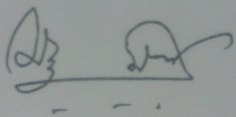 (আবুল খায়ের মোহাম্মদ যাকারিয়া)অধ্যক্ষখুলনা কামিল মাদরাসাখুলনা